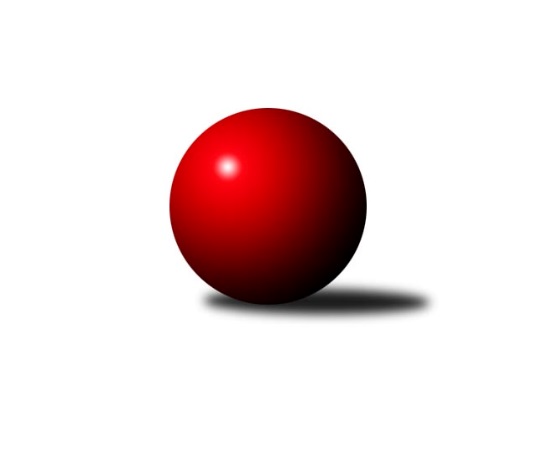 Č.15Ročník 2014/2015	8.3.2015Nejlepšího výkonu v tomto kole: 1643 dosáhlo družstvo: TJ Horní Benešov ˝F˝Meziokresní přebor-Bruntál, Opava  2014/2015Výsledky 15. kolaSouhrnný přehled výsledků:TJ Kovohutě Břidličná ˝C˝	- Kuželky Horní Benešov	2:8	1514:1608		2.3.TJ Horní Benešov ˝E˝	- TJ Horní Benešov ˝F˝	3:7	1636:1643		2.3.TJ Sokol Chvalíkovice ˝B˝	- TJ Opava ˝D˝	6:4	1483:1463		2.3.TJ Jiskra Rýmařov ˝C˝	- KK Minerva Opava ˝C˝	10:0	1631:1458		2.3.TJ Kovohutě Břidličná ˝D˝	- RSKK Raciborz	2:8	1590:1595		3.3.Kuželky Horní Benešov	- TJ Sokol Chvalíkovice ˝B˝	8:2	1739:1573		8.3.Tabulka družstev:	1.	Kuželky Horní Benešov	16	15	0	1	124 : 36 	 	 1677	30	2.	RSKK Raciborz	15	10	0	5	106 : 44 	 	 1611	20	3.	TJ Horní Benešov ˝F˝	15	9	0	6	77 : 73 	 	 1552	18	4.	TJ Jiskra Rýmařov ˝C˝	15	8	0	7	81 : 69 	 	 1549	16	5.	TJ Sokol Chvalíkovice ˝B˝	16	8	0	8	78 : 82 	 	 1549	16	6.	TJ Kovohutě Břidličná ˝D˝	15	8	0	7	68 : 82 	 	 1524	16	7.	TJ Kovohutě Břidličná ˝C˝	15	6	0	9	70 : 80 	 	 1539	12	8.	KK Minerva Opava ˝C˝	15	6	0	9	64 : 86 	 	 1454	12	9.	TJ Horní Benešov ˝E˝	15	4	0	11	54 : 96 	 	 1533	8	10.	TJ Opava ˝D˝	15	2	0	13	38 : 112 	 	 1480	4Podrobné výsledky kola:	 TJ Kovohutě Břidličná ˝C˝	1514	2:8	1608	Kuželky Horní Benešov	Anna Dosedělová	 	 166 	 161 		327 	 0:2 	 368 	 	186 	 182		Jaroslav Lakomý	František Habrman	 	 206 	 198 		404 	 0:2 	 416 	 	212 	 204		Martin Weiss	Jaroslav Zelinka	 	 179 	 195 		374 	 0:2 	 436 	 	217 	 219		Vlastimil Kotrla	Leoš Řepka ml.	 	 195 	 214 		409 	 2:0 	 388 	 	196 	 192		Jaromír Martiníkrozhodčí: Nejlepší výkon utkání: 436 - Vlastimil Kotrla	 TJ Horní Benešov ˝E˝	1636	3:7	1643	TJ Horní Benešov ˝F˝	Jan Kriwenky	 	 189 	 167 		356 	 0:2 	 392 	 	180 	 212		Pavla Hendrychová	Petr Kozák	 	 217 	 218 		435 	 0:2 	 445 	 	205 	 240		Zdeněk Kment	Roman Swaczyna	 	 210 	 191 		401 	 1:1 	 401 	 	203 	 198		Miroslav Petřek st.	Zdeněk Janák	 	 220 	 224 		444 	 2:0 	 405 	 	206 	 199		Zdeněk Žandarozhodčí: Nejlepší výkon utkání: 445 - Zdeněk Kment	 TJ Sokol Chvalíkovice ˝B˝	1483	6:4	1463	TJ Opava ˝D˝	Daniel Beinhauer	 	 199 	 164 		363 	 0:2 	 413 	 	201 	 212		Josef Klapetek	Dalibor Krejčiřík	 	 172 	 193 		365 	 2:0 	 350 	 	173 	 177		Milan Franer	Barbora Víchová	 	 196 	 198 		394 	 2:0 	 323 	 	168 	 155		Vilibald Marker	David Beinhauer	 	 187 	 174 		361 	 0:2 	 377 	 	190 	 187		Vladislav Kobelárrozhodčí: Nejlepší výkon utkání: 413 - Josef Klapetek	 TJ Jiskra Rýmařov ˝C˝	1631	10:0	1458	KK Minerva Opava ˝C˝	Pavel Přikryl	 	 198 	 212 		410 	 2:0 	 387 	 	186 	 201		Gabriela Beinhaeurová	Miroslav Langer	 	 205 	 179 		384 	 2:0 	 363 	 	179 	 184		Radek Fischer	Pavel Švan	 	 187 	 215 		402 	 2:0 	 354 	 	179 	 175		Lubomír Bičík	Stanislav Lichnovský	 	 222 	 213 		435 	 2:0 	 354 	 	177 	 177		Stanislav Trojákrozhodčí: Nejlepší výkon utkání: 435 - Stanislav Lichnovský	 TJ Kovohutě Břidličná ˝D˝	1590	2:8	1595	RSKK Raciborz	Vilém Berger	 	 199 	 192 		391 	 0:2 	 397 	 	195 	 202		Krzysztof Wróblewski	Ivo Mrhal st.	 	 197 	 224 		421 	 2:0 	 401 	 	197 	 204		Cezary Koczorski	Ota Pidima	 	 207 	 194 		401 	 0:2 	 408 	 	205 	 203		Mariusz Gierczak	Luděk Häusler	 	 184 	 193 		377 	 0:2 	 389 	 	196 	 193		Jerzy Kwasnýrozhodčí: Nejlepší výkon utkání: 421 - Ivo Mrhal st.	 Kuželky Horní Benešov	1739	8:2	1573	TJ Sokol Chvalíkovice ˝B˝	Martin Weiss	 	 206 	 235 		441 	 2:0 	 343 	 	178 	 165		Barbora Víchová	Jana Martiníková	 	 214 	 192 		406 	 0:2 	 424 	 	213 	 211		Otto Mückstein	Vlastimil Kotrla	 	 198 	 237 		435 	 2:0 	 413 	 	201 	 212		Martin Šumník	Jaromír Martiník	 	 232 	 225 		457 	 2:0 	 393 	 	196 	 197		Dalibor Krejčiříkrozhodčí: Nejlepší výkon utkání: 457 - Jaromír MartiníkPořadí jednotlivců:	jméno hráče	družstvo	celkem	plné	dorážka	chyby	poměr kuž.	Maximum	1.	Martin Weiss 	Kuželky Horní Benešov	439.59	295.8	143.8	4.4	4/6	(475)	2.	Jaromír Martiník 	Kuželky Horní Benešov	433.76	296.1	137.7	2.7	6/6	(493)	3.	Petr Kozák 	TJ Horní Benešov ˝E˝	433.32	296.1	137.2	3.9	5/5	(458)	4.	Vlastimil Kotrla 	Kuželky Horní Benešov	429.33	293.5	135.8	4.5	6/6	(472)	5.	Ivo Mrhal  st.	TJ Kovohutě Břidličná ˝D˝	420.50	290.5	130.0	7.5	4/6	(441)	6.	Martin Šumník 	TJ Sokol Chvalíkovice ˝B˝	416.85	284.5	132.4	7.0	4/6	(446)	7.	Jerzy Kwasný 	RSKK Raciborz	416.18	286.7	129.5	5.8	7/7	(448)	8.	Leoš Řepka ml. 	TJ Kovohutě Břidličná ˝C˝	413.72	289.7	124.0	7.3	4/5	(445)	9.	Zdeněk Janák 	TJ Horní Benešov ˝E˝	411.64	285.5	126.2	6.4	5/5	(476)	10.	Mariusz Gierczak 	RSKK Raciborz	411.08	286.7	124.4	7.0	6/7	(438)	11.	Krzysztof Wróblewski 	RSKK Raciborz	410.89	284.0	126.9	6.3	6/7	(439)	12.	Otto Mückstein 	TJ Sokol Chvalíkovice ˝B˝	404.00	283.0	121.0	7.0	5/6	(448)	13.	František Habrman 	TJ Kovohutě Břidličná ˝C˝	403.95	286.2	117.8	7.5	4/5	(428)	14.	Oldřich Tomečka 	KK Minerva Opava ˝C˝	403.37	286.3	117.0	8.5	5/7	(440)	15.	Pavel Přikryl 	TJ Jiskra Rýmařov ˝C˝	402.13	277.7	124.5	6.2	6/6	(433)	16.	Zdeněk Kment 	TJ Horní Benešov ˝F˝	399.73	278.6	121.1	7.6	6/7	(445)	17.	Gabriela Beinhaeurová 	KK Minerva Opava ˝C˝	399.70	283.1	116.6	8.4	5/7	(438)	18.	Zdeněk Žanda 	TJ Horní Benešov ˝F˝	398.53	285.9	112.6	10.4	7/7	(441)	19.	Jaroslav Zelinka 	TJ Kovohutě Břidličná ˝C˝	396.13	278.4	117.7	8.6	5/5	(432)	20.	Jana Martiníková 	Kuželky Horní Benešov	392.89	276.2	116.7	6.2	4/6	(417)	21.	Jaroslav Lakomý 	Kuželky Horní Benešov	392.63	274.2	118.5	8.1	5/6	(422)	22.	Sabina Trulejová 	TJ Sokol Chvalíkovice ˝B˝	391.60	282.2	109.4	10.0	5/6	(418)	23.	Miroslav Petřek  st.	TJ Horní Benešov ˝F˝	390.10	278.5	111.6	10.3	7/7	(410)	24.	Vladislav Kobelár 	TJ Opava ˝D˝	388.61	277.7	110.9	9.1	7/7	(436)	25.	Stanislav Lichnovský 	TJ Jiskra Rýmařov ˝C˝	387.97	275.2	112.7	10.3	5/6	(439)	26.	Pavel Švan 	TJ Jiskra Rýmařov ˝C˝	386.77	273.4	113.3	7.4	6/6	(444)	27.	Ota Pidima 	TJ Kovohutě Břidličná ˝D˝	385.96	276.2	109.8	9.7	6/6	(431)	28.	Radek Fischer 	KK Minerva Opava ˝C˝	383.02	275.2	107.8	9.1	7/7	(442)	29.	Artur Tokarski 	RSKK Raciborz	379.40	266.6	112.9	9.6	5/7	(446)	30.	Vilém Berger 	TJ Kovohutě Břidličná ˝D˝	379.37	276.1	103.3	10.0	6/6	(428)	31.	Miroslav Langer 	TJ Jiskra Rýmařov ˝C˝	375.56	269.6	106.0	11.9	6/6	(442)	32.	Roman Swaczyna 	TJ Horní Benešov ˝E˝	374.80	267.4	107.4	11.4	5/5	(401)	33.	Pavla Hendrychová 	TJ Horní Benešov ˝F˝	371.57	275.6	96.0	13.2	7/7	(422)	34.	Anna Dosedělová 	TJ Kovohutě Břidličná ˝C˝	371.13	274.7	96.5	12.9	5/5	(430)	35.	Vladimír Štrbík 	TJ Kovohutě Břidličná ˝D˝	370.80	262.6	108.2	13.3	4/6	(418)	36.	Dominik Bracek 	TJ Opava ˝D˝	369.54	269.1	100.4	10.0	6/7	(390)	37.	Daniel Beinhauer 	TJ Sokol Chvalíkovice ˝B˝	369.27	268.5	100.7	13.9	5/6	(381)	38.	Vilibald Marker 	TJ Opava ˝D˝	352.10	248.6	103.5	12.2	7/7	(399)	39.	Barbora Víchová 	TJ Sokol Chvalíkovice ˝B˝	349.50	254.0	95.5	13.3	4/6	(394)	40.	Stanislav Troják 	KK Minerva Opava ˝C˝	344.20	259.4	84.8	16.1	5/7	(390)	41.	Lenka Hrnčířová 	KK Minerva Opava ˝C˝	325.42	243.5	81.9	17.5	6/7	(425)	42.	Jan Kriwenky 	TJ Horní Benešov ˝E˝	313.18	232.2	81.0	19.4	5/5	(356)		Jan Chovanec 	TJ Opava ˝D˝	412.00	294.0	118.0	8.5	1/7	(429)		Josef Klapetek 	TJ Opava ˝D˝	411.67	290.2	121.5	5.5	2/7	(419)		Pavel Jašek 	TJ Opava ˝D˝	411.00	272.0	139.0	4.0	1/7	(411)		Roman Beinhauer 	TJ Sokol Chvalíkovice ˝B˝	410.00	292.7	117.3	9.7	3/6	(422)		Ryszard Grygiel 	RSKK Raciborz	409.00	284.8	124.2	6.4	1/7	(423)		Cezary Koczorski 	RSKK Raciborz	405.50	287.7	117.8	7.9	4/7	(429)		Dalibor Krejčiřík 	TJ Sokol Chvalíkovice ˝B˝	390.06	277.8	112.3	8.4	3/6	(411)		Milan Franer 	TJ Opava ˝D˝	389.40	281.2	108.2	10.1	3/7	(443)		Antonín Hendrych 	TJ Sokol Chvalíkovice ˝B˝	386.00	276.5	109.5	7.3	2/6	(399)		Dariusz Jaszewski 	RSKK Raciborz	374.00	267.0	107.0	8.0	1/7	(374)		Jan Fadrný 	TJ Horní Benešov ˝F˝	371.75	262.5	109.3	9.8	2/7	(403)		Marek Prusicki 	RSKK Raciborz	370.67	256.0	114.7	8.5	3/7	(380)		Luděk Bambušek 	TJ Jiskra Rýmařov ˝C˝	366.00	260.0	106.0	12.5	2/6	(370)		Lubomír Bičík 	KK Minerva Opava ˝C˝	361.50	263.3	98.3	12.1	4/7	(398)		Markéta Jašková 	TJ Opava ˝D˝	358.00	268.0	90.0	21.0	1/7	(358)		Lubomír Khýr 	TJ Kovohutě Břidličná ˝C˝	357.44	262.2	95.2	14.2	3/5	(380)		Luděk Häusler 	TJ Kovohutě Břidličná ˝D˝	356.25	250.3	106.0	8.3	3/6	(377)		Ladislav Stárek st. 	TJ Kovohutě Břidličná ˝D˝	355.33	263.7	91.7	14.2	3/6	(387)		Karel Michalka 	TJ Opava ˝D˝	354.67	261.0	93.7	15.7	3/7	(391)		Filip Jahn 	TJ Opava ˝D˝	353.00	256.0	97.0	12.0	1/7	(376)		Šimon Fryčka 	TJ Opava ˝D˝	350.00	254.0	96.0	17.0	2/7	(362)		David Beinhauer 	TJ Sokol Chvalíkovice ˝B˝	349.83	253.5	96.3	11.7	3/6	(383)		Josef Kočař 	TJ Kovohutě Břidličná ˝C˝	344.47	257.9	86.5	15.6	3/5	(355)		Jiří Novák 	TJ Opava ˝D˝	344.00	260.0	84.0	14.3	3/7	(365)Sportovně technické informace:Starty náhradníků:registrační číslo	jméno a příjmení 	datum startu 	družstvo	číslo startu
Hráči dopsaní na soupisku:registrační číslo	jméno a příjmení 	datum startu 	družstvo	Program dalšího kola:16. kolo9.3.2015	po	17:00	KK Minerva Opava ˝C˝ - TJ Horní Benešov ˝E˝	9.3.2015	po	17:00	TJ Horní Benešov ˝F˝ - TJ Kovohutě Břidličná ˝D˝	9.3.2015	po	18:00	TJ Opava ˝D˝ - TJ Jiskra Rýmařov ˝C˝	9.3.2015	po	18:00	RSKK Raciborz - TJ Kovohutě Břidličná ˝C˝	Nejlepší šestka kola - absolutněNejlepší šestka kola - absolutněNejlepší šestka kola - absolutněNejlepší šestka kola - absolutněNejlepší šestka kola - dle průměru kuželenNejlepší šestka kola - dle průměru kuželenNejlepší šestka kola - dle průměru kuželenNejlepší šestka kola - dle průměru kuželenNejlepší šestka kola - dle průměru kuželenPočetJménoNázev týmuVýkonPočetJménoNázev týmuPrůměr (%)Výkon3xZdeněk KmentHor.Beneš.F4458xVlastimil KotrlaKuželky HB113.384368xZdeněk JanákHor.Beneš.E4443xZdeněk KmentHor.Beneš.F111.6444510xVlastimil KotrlaKuželky HB4367xZdeněk JanákHor.Beneš.E111.384443xStanislav LichnovskýRýmařov C4353xStanislav LichnovskýRýmařov C111.2543513xPetr KozákHor.Beneš.E4353xIvo Mrhal st.Břidličná D109.484214xIvo Mrhal st.Břidličná D42110xPetr KozákHor.Beneš.E109.13435